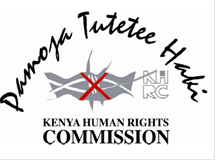 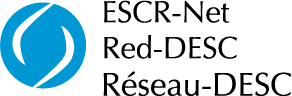 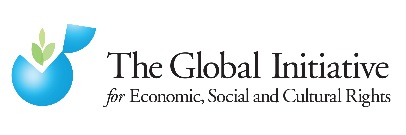 PARTICIPANT LIST / LISTE DE PARTICIPANTS(ES)
Organisers/ OrganizateursObserver / Observatrice“INTERNATIONAL MECHANISMS TO CLAIM WOMEN’S ESC RIGHTS IN AFRICA”REGIONAL WORKSHOP AND STRATEGIC EXCHANGENairobi, 16-18 June“MÉCANISMES INTERNATIONAUX POUR REVENDIQUER LES DROITS ÉCONOMIQUES, SOCIAUX ET CULTURELS DES FEMMES EN AFRIQUE”ATELIER REGIONAL ET ÉCHANGE STRATEGIQUE RÉGIONALNairobi, du 16 au 18 JuinNameNomCountryPays OrganizationOrganisationMs.Agnes KabajuniUgandaCentre for Economic, Social and Cultural Rights in Africa (Uganda)Mr.Alfred Brownell  LiberiaGreen AdvocatesMs.Angela MulengaZambiaFIAN Zambia/FIAN International Board/COMESE SecretariatMs.Charlene May South AfricaLegal Resource CentreMs.Chea  SokleangCambodiaSTAR KampucheaMs.Christine KandieKenyaEndorois Community EWCMs.Claire QuenumTogoFloraisonMs.Dorah MafabiUgandaAvocat Sans Frontières Ms.Emem J. OkonNigeriaKebetkache Women Developmen& Resource CentreMs.Esther MwauraKenyaGROOTS KenyaMs.Fanis IngangaKenyaOgiek communityMr.Farai MaguwuZimbabweCentre for Natural Resource
GovernanceMs.Josephine ChepkutoKenyaEndorois Community (Chief)Ms.Marian Acquaah-HarrisonGhanaInitiative for Gender Equality and Development in Africa (IGED)Ms.MariyamLaizaMaldivesHuman Rights Commission of the Maldives Ms.Maureen TreshaZambiaWomen and Law in Southern Africa (WLSA)Ms.Mela ChipondaZimbabweChiadzwa Community Development TrustMs.Patita TingoiKenya AWIDMs.Rehema BavumaUgandaFIAN group in Uganda/World Forum of Fish Workers (WFF)Ms.Rehema MsamiTanzaniaWomen's Legal Aid Centre (WLAC)Mr.Samuel OlandoKenyaHakijamiiMs.Sibongile NdasheSouth AfricaInitiative for Strategic Litigation in Africa (ISLA)Ms.Sindisiwe MkhizeSouth AfricaAbahlali base MjondoloMr.Sistor HavyarimanaBurundiAvocat Sans FrontièresMs.Valerie SomaBurkina Faso Fian Burkina - Ms.Yao Pauline Cote d'IvoireFemmes Côte d'Ivoire Expérience FCIEXMr Davis MalombekenyaKenya Human Rights CommissionMsBeatrice ChelangatKenyaFIDAMs Helen KamiriKenyaGROOTS KENYAMsSusan MboriKenyaNairobi People Settlement’ s NetworkMs.Graciela DedeUruguayESCR NetMs.Susie TalbotUKESCR NetMs.Lucy McKernanSwitzerlandGlobal Initiative ESCRMs.Mayra GomezUSAGlobal Initiative ESCRMs.Diana GichengoKenyaKenya Human Rights CommissionMs.Esther WaweruKenyaKenya Human Rights CommissionMs Laura MainaKenyaKenya Human Rights CommissionMsLydia MkanjumwakenyaKenya Human Rights CommissionMsMaureen KendiKenyaKenya Human Rights CommissionMsLinda EkholmFinlandMinistry of Foreign Affairs